Галерея изображений.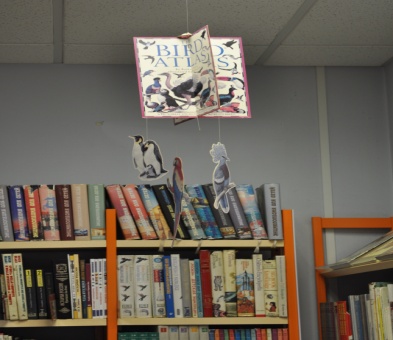 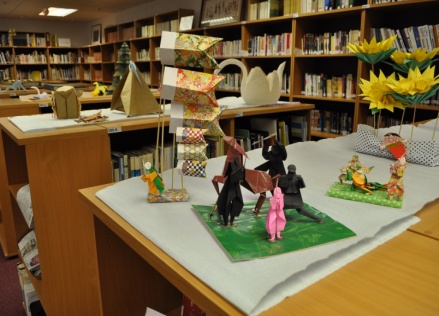                                                              foto 1                                                                 foto 2 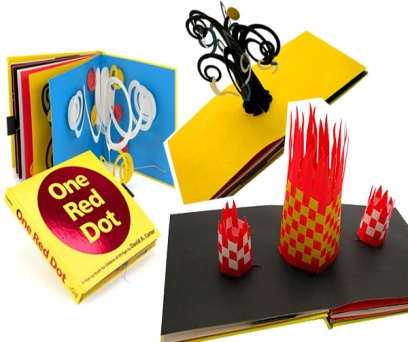 foto 3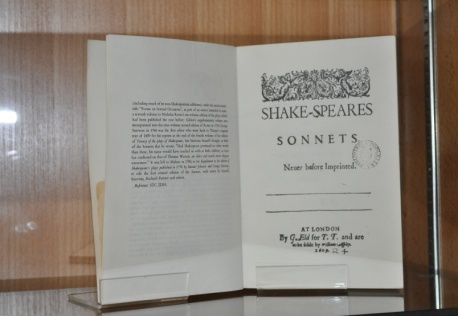 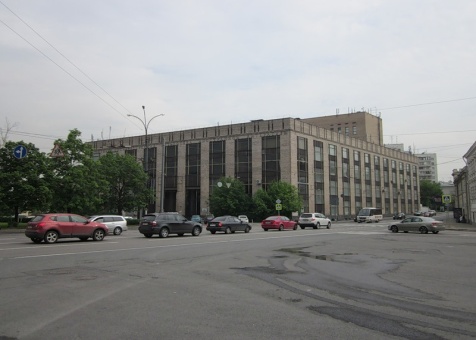                                                          foto 4                                                    foto 5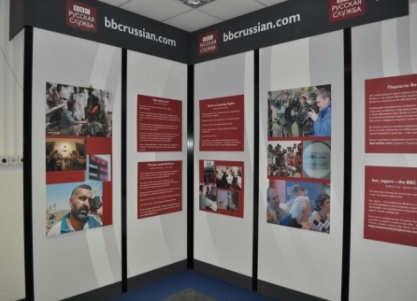 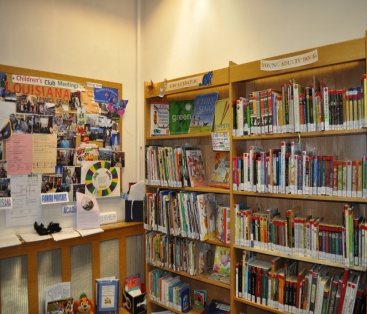                                                          foto 6                                               foto 7 